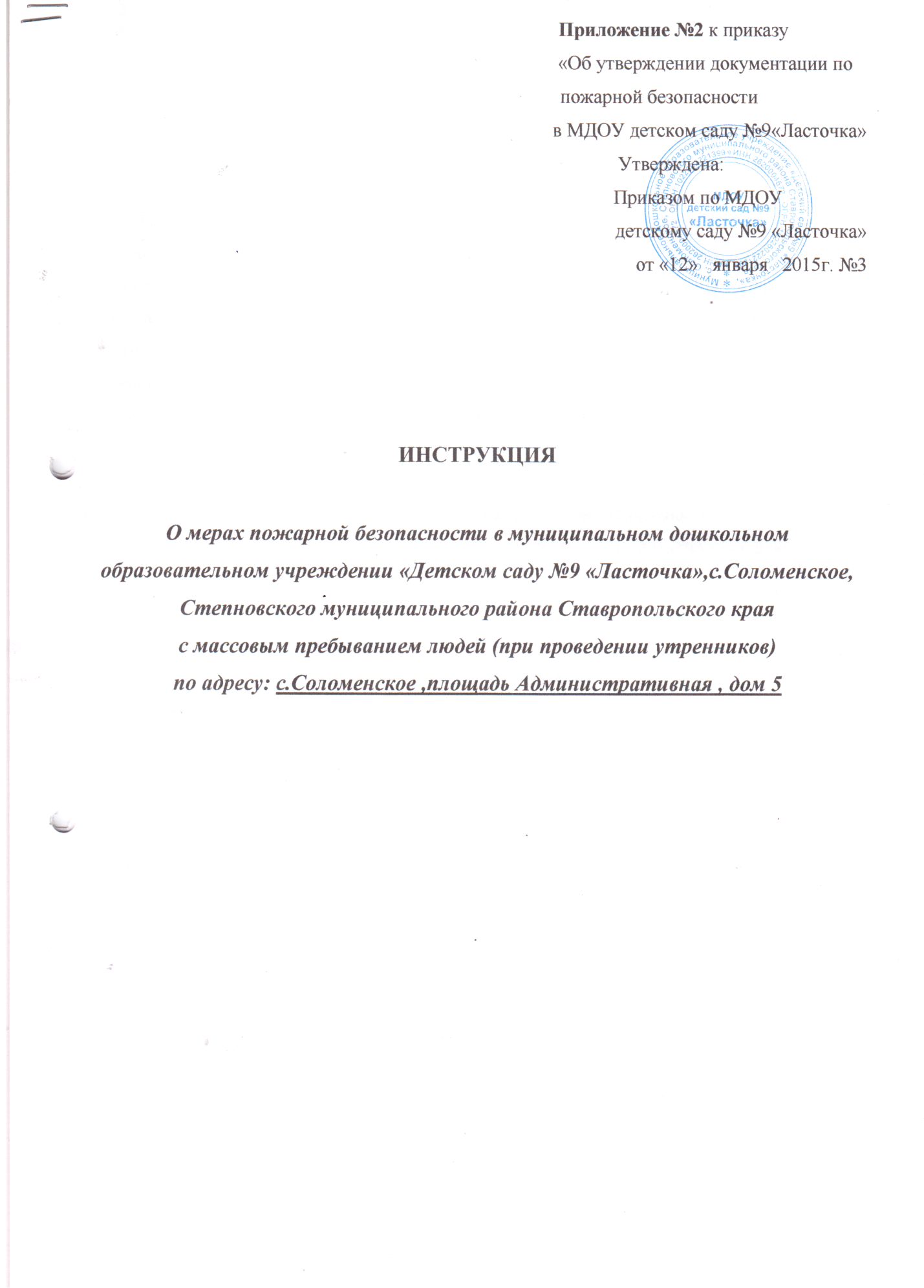 1.Общие положенияНастоящая инструкция устанавливает правила пожарной безопасности, а также поведения работников и эвакуации детей при пожаре в детском саду №9 «Ласточка». Инструкция является обязательной для исполнения всеми работниками детского сада. Разработана в соответствии с Постановлением Правительства РФ от 25.04.2012 N 390 "О противопожарном режиме в РФ", Постановлением Правительства РФ от 17.02.2014 N 113 "О внесении изменений в Правила противопожарного режима в Российской Федерации",  Приказом МЧС РФ от 12.12.2007 N 645 (ред. от 22.06.2010) "Об утверждении Норм пожарной безопасности "Обучение мерам пожарной безопасности работников организаций" Лица, виновные в нарушении (невыполнении, ненадлежащем выполнении или уклонении от выполнения) настоящей Инструкции о мерах пожарной безопасности несут уголовную, административную, дисциплинарную или иную ответственность в соответствии с действующим законодательством РФ. Обязанности лиц, ответственных за пожарную безопасность и эвакуацию в случае пожара при проведении детского утренника Ответственным за пожарную безопасность при проведении праздничных мероприятий в детском саду, обученный пожарно-техническому минимуму в установленном порядке  является  завхоз Талпа Инесса Сергеевна. Он обязан обеспечивать соблюдение в детском саду требований пожарной безопасности при проведении утренника.Он отвечает за:Проведение целевого инструктажа с воспитателями групп, работниками детского сада, приглашенными на мероприятия артистами перед проведением утренника о действиях в случае возникновения пожара и мерах по предотвращению паники среди детей и зрителей.Подготовку помещения в соответствии с установленными нормами правилами и настоящей инструкцией к проведению утренника в детском саду.Украшение помещения для проведения утренника в соответствии с правилами ППР в РФ.Ответственный за пожарную безопасность перед проведением и при проведении праздничных мероприятий в детском саду обязан:Присутствовать при проведении всех утренников в детском саду.Перед проведением мероприятия проверить наличие и исправность первичных средств пожаротушения, находящихся в помещении для проведения утренника, работу систем пожарной сигнализации и управления эвакуацией при пожаре.Проверить наличие и исправность телефонной связи, табличку с номером вызова пожарной охраны. Проверить эвакуационные пути и выходы из детского сада.Проверить наличие сертификата на применяемые гирлянды и другую иллюминацию. Проверить их исправность, целостность проводов и ламп. При обнаружении неисправности в иллюминации или гирляндах (нагрев и повреждение изоляции проводов, искрение и др.) они должны быть заменены.Допустимое (предельное) количество людей, которые могут одновременно находиться в помещении при проведении утренника.При проведении праздничных мероприятий  в помещении единовременно может находится не более  одной возрастной группы в количестве 55 человек.Требования к подготовке помещения  и проведению детского утренника 
Для зданий IV и V степеней огнестойкости допускается использовать  для проведения Новогодних елок только помещения, расположенные на 1-м и 2-м этажах, а при проведении указанных мероприятий для детей ясельного возраста только на 1 этаже.Помещения для проведения утренника должны иметь не менее двух эвакуационных выходов. Помещение должно быть оснащено телефонной связью. Рядом с телефоном должна размещаться табличка с обозначением телефонных номеров вызова пожарной охраны.В помещении должны находиться: первичные средства пожаротушения, покрывало из негорючего материала (асбестовое полотно, грубошерстная ткань или войлок размером не менее 1х1 м).Запрещается:Украшать помещение, где проходит утренник, материалами, не пропитанными огнезащитными составами, использовать для украшения целлулоидные и другие легковоспламеняющиеся предметы и украшения.Применять бенгальские огни для иллюминации, а так же открытый огонь и свечи.Использовать для украшения иллюминацию без сертификата соответствия.Подключать гирлянды через удлинитель.Участие в празднике детей и взрослых, одетых в костюмы из ваты, бумаги, марли и тому подобных легковоспламеняющихся материалов, не пропитанных огнезащитными составами. Уменьшать ширину проходов между рядами и устанавливать в проходах дополнительные кресла, стулья и т. п.;Полностью гасить свет в помещении во время проведения утренника.Допускать заполнение помещений людьми сверх установленной нормы.При проведении утренника стоять в дверных проемах эвакуационных выходов.Применять открытый огонь (факелы, свечи, канделябры, фейерверки, бенгальские огни и т.п.), использовать хлопушки, применять дуговые прожекторы, устраивать световые эффекты с применением химических и других веществ, способных вызвать загорание.Обязанности и действия работников детского сада при пожаре на утреннике В случае возникновения пожара действия работников детских учреждений и привлекаемых к тушению пожара лиц, в первую очередь, должны быть направлены на обеспечение безопасности детей, их эвакуацию и спасение.При загорании одежды на участнике праздника не позволяйте ему бежать, необходимо немедленно повалить его на пол, накинуть покрывало из негорючего материала на горящую одежду и потушить пламя. Действия воспитателей во время пожараПри возникновении пожара или загорания при проведении утренника первыми из помещения необходимо эвакуировать детей.Исключите условия, способствующие возникновению паники. Для этого нельзя оставлять детей без присмотра с момента обнаружения пожара и до его ликвидации;Воспитателям группы быстро организовать детей в колонну по двое или по одному и, выбрав наиболее безопасный путь, увести из помещения в безопасное место. Эвакуировать группы детей необходимо не менее, чем двум взрослым. Один - впереди  группы, второй замыкает группу и следит за состоянием детей, в случае необходимости помогает им, успокаивает и не дает отстать от группы. При задымлении помещения скажите детям пригнуться и выводите так.При выходе из помещения закрывайте за собой двери для предотвращения распространения дыма и огня.Если на утреннике присутствуют родители, привлекайте их для помощи в эвакуации детей. Держите ситуацию под контролем. Помните, безопасность детей в Ваших руках!После того, как дети эвакуированы с вами в безопасное место, сверьтесь по списку все ли дети на месте. При необходимости вызовите скорую помощь. Доложите заведующей о том, что все дети  находятся с вами в безопасности.Действия при пожаре дежурного по мероприятию, ответственного за пожарную безопасность.При обнаружении  пожара, загорания или их признаков (задымления,  запаха  гари,  тления  и т.п.) ответственный дежурный по праздничному мероприятию,  работник детского сада обязан остановить проведение утренника.оповестить о пожаре всех находящихся в помещении людей,  подав сигнал голосом, далее при помощи кнопки оповещения оповестить всех находящихся в детском саду людей. немедленно  вызвать пожарную охрану по телефону 01 мобильному телефону 112Сообщить диспетчеру пожарной охраны:свою фамилию, имя, отчествоадрес детского сада место возникновения пожара, что горитНе отключайте телефон первыми, возможно, у диспетчера возникнут дополнительные вопросы!Приступить к тушению пожара.Если вы видите, что не сможете самостоятельно при помощи огнетушителя, пожарного крана или  других средств пожаротушения потушить пожар, не переоценивайте свои силы. Первичные средства пожаротушения могут помочь при тушении пожара только в начальной его стадии, немедленно приступайте к помощи воспитателям по эвакуации детей.После эвакуации:после того, как из всех доступных помещений дети эвакуированы и находятся в местах сбора, необходимо сообщить руководителю тушения пожара, заведующему, в какие помещения не удалось пройти из-за сильного дыма или огня, и сколько человек там находится, указать пути к этим помещениям и окна этих помещений.в случае отсутствия кого-либо по спискам, сообщить руководителю тушения пожара, из каких помещений отсутствуют люди.сообщить, по какому пути проходила эвакуация для поиска отставших сотрудниками пожарной охраны.